Раздел 1. «Общие сведения о муниципальной (муниципальной) услуге»Раздел 2. «Общие сведения о«подуслугах»Раздел 3. «Сведения о заявителях «подуслуги»Раздел 4. «Документы, предоставляемые заявителем для получения «подуслуги»Раздел 5. «Документы и сведения, получаемые посредством межведомственного информационного взаимодействия»Раздел 6. Результат «подуслуги»Раздел 7. «Технологические процессы предоставления «подуслуги»Раздел 8. «Особенности предоставления «подуслуги» в электронной форме»ФОРМАзаявления физического лицаПРИЛОЖЕНИЕ № 2ФОРМА заявления юридического лицаПРИЛОЖЕНИЕ № 3ПРИЛОЖЕНИЕ № 4АДМИНИСТРАЦИЯ МУНИЦИПАЛЬНОГО ОБРАЗОВАНИЯ МОСТОВСКИЙ РАЙОНУПРАВЛЕНИЕ АРХИТЕКТУРЫ И ГРАДОСТРОИТЕЛЬСТВАРАЗРЕШЕНИЕна установку и эксплуатацию рекламной конструкцииот «___» _____________ 20___ г.                                                        № _______Настоящее разрешение в соответствии со статьей 19 Федерального закона от 13 марта 2006 года №38-ФЗ «О рекламе» выдано ___________________________________________________________________________________________________________________________________(полное наименование юридического лица, фамилия, имя, отчество индивидуального предпринимателя, физического лица)и является основанием для установки и эксплуатации рекламной конструкции:Настоящее разрешение действует с _________20_____ г. по _______20______ г        М.П.Начальник управления архитектурыи градостроительства, главный архитектор администрацииадминистрации муниципального  образования  Мостовский район                _________        ____________________                                                                       (подпись)                       (Ф.И.О.)ПРИЛОЖЕНИЕ № 5________________________________________________________________________(Ф.И.О. заявителя, адрес)РЕШЕНИЕоб отказе в выдаче разрешения на установку и эксплуатациюрекламной конструкцииВ соответствии с частью 15 статьи 19 Федерального закона от 13 марта 2006 года № 38-ФЗ «О рекламе» отказать:____________________________________________________________________________________________________в выдаче разрешения на установку и эксплуатацию рекламной конструкции -____________________________________________________________________,по адресу: ___________________________________________________________,по следующим основаниям: ____________________________________________________________________________________________________________________________________________________________________________________Глава администрации                 __________                                          __________                                                                                  (подпись)                                                                    (Ф.И.О.)ПРИЛОЖЕНИЕ № 6РЕШЕНИЕот «____» ____________ 20_______ г.                                                                   № _________об аннулировании  разрешения управлением архитектуры и градостроительства администрации муниципального образования Мостовский район от  «_____» __________№ __________ на установку и эксплуатацию рекламной конструкции  по адресу: Краснодарский край, Мостовский район,__________________________________________________________В соответствии с Федеральным  законом  от 13 марта 2006 года № 38-ФЗ «О рекламе» и на основании ______________________________________________________________________,разрешение № _______ от ___________ аннулировать.________________________________________________________________________________ осуществить демонтаж рекламной конструкции в течение месяца и удалить информацию, размещенную на рекламной конструкции в течение 3 дней.Глава администрации                           ___________                                 ___________________                                                                   (подпись)                                            (Ф.И.О.)№ п/пПараметрЗначение параметра / состояние123Наименование органа, предоставляющего услугуАдминистрация муниципального образования Мостовский район через уполномоченный орган администрации муниципального образования Мостовский район – управление архитектуры и градостроительства (далее – уполномоченный орган)Номер услуги в федеральном реестре2340200010003268409Полное наименование услугиВыдача разрешений на установку и эксплуатацию рекламных конструкций на соответствующей территории, аннулирование таких разрешенийКраткое наименование услугиВыдача разрешений на установку и эксплуатацию рекламных конструкций на соответствующей территории, аннулирование таких разрешенийАдминистративныйрегламент предоставленияуслуги Постановление администрации муниципального образования Мостовский район «Об утверждении административного регламента предоставления администрацией муниципального образования Мостовский район муниципальной услуги «Выдача разрешений на установку и эксплуатацию рекламных конструкций на соответствующей территории, аннулирование таких разрешений» от 30 мая 2016 года № 342 Перечень «подуслуг»1)выдача разрешений на установку и эксплуатацию рекламных конструкций на соответствующей территории 2)аннулирование таких разрешенийСпособы оценки качества предоставления услугитерминальные устройства в МФЦСпособы оценки качества предоставления услугитерминальные устройства в органе, предоставляющем государственную (муниципальную) услугуСпособы оценки качества предоставления услугиЕдиный портал государственных услуг Российской ФедерацииСпособы оценки качества предоставления услугиПортал государственных и муниципальных услуг (функций) Краснодарского краяСпособы оценки качества предоставления услугиофициальный сайт органа, предоставляющего государственную (муниципальную) услугуСпособы оценки качества предоставления услугирадиотелефонная связь (смс-опрос, телефонный опрос)№ п/пПараметрЗначение параметра/состояние123I.Наименование услуги1)Выдача разрешений на установку и эксплуатацию рекламных конструкций на соответствующей территории; 2)Аннулирование разрешений на установку и эксплуатацию рекламных конструкцийСрок предоставления в зависимости от условийСрок предоставления в зависимости от условий1.1.При подаче заявления по месту жительства (месту нахождения юр. лица)1)решение о выдаче разрешения на установку рекламной конструкции или об отказе в его выдаче принимается в течение двух месяцев со дня получения заявления и прилагаемых к нему документов уполномоченным органом.2)Решение об аннулировании разрешения на установку рекламной конструкции принимается:-в течение одного месяца со дня направления владельцем рекламной конструкции уведомления в письменной форме о своём отказе от дальнейшего использования Разрешения;-в течение одного месяца с момента направления собственником или иным законным владельцем недвижимого имущества, к которому присоединена рекламная конструкция, документа, подтверждающего прекращение договора, заключённого между таким собственником или таким владельцем недвижимого имущества и владельцем рекламной конструкции.1.2.При подаче заявления не по месту жительства (по месту обращения)1)Решение о выдаче разрешения на установку рекламной конструкции или об отказе в его выдаче принимается в течение двух месяцев со дня получения заявления и прилагаемых к нему документов уполномоченным органом.2)Решение об аннулировании разрешения на установку рекламной конструкции принимается:-в течение одного месяца со дня направления владельцем рекламной конструкции уведомления в письменной форме о своём отказе от дальнейшего использования Разрешения;-в течение одного месяца с момента направления собственником или иным законным владельцем недвижимого имущества, к которому присоединена рекламная конструкция, документа, подтверждающего прекращение договора, заключённого между таким собственником или таким владельцем недвижимого имущества и владельцем рекламной конструкцииОснования отказа в приеме документов-представление заявителем документов, оформленных не в соответствии с установленным порядком (наличие исправлений, серьезных повреждений, не позволяющих однозначно истолковать их содержание, отсутствие обратного адреса, отсутствие подписи, печати (при наличии);-несоблюдение установленных условий признания действительности усиленной квалифицированной подписи согласно пункту 9 постановления Правительства Российской Федерации от 25 августа 2012 года № 852 «Об утверждении Правил использования усиленной квалифицированной электронной подписи при обращении за получением государственных и муниципальных услуг и о внесении изменения в Правила разработки и утверждения административных регламентов предоставления государственных услуг»Основания отказа в предоставлении услуги1)несоответствие проекта рекламной конструкции и ее территориального размещения требованиям технического регламента;-несоответствие установки рекламной конструкции в заявленном месте схеме размещения рекламных конструкций (в случае, если место установки рекламной конструкции в соответствии с частью 5.8 статьи 19 Федерального закона от 13 марта 2006 года № 38-ФЗ «О рекламе» определяется схемой размещения рекламных конструкций);-нарушение требований нормативных актов по безопасности движения транспорта;-нарушение внешнего архитектурного облика сложившейся застройки населённого пункта;-нарушение требований законодательства Российской Федерации об объектах культурного наследия (памятниках истории и культуры) народов Российской Федерации, их охране и использовании;-нарушение требований, установленных частями 5.1, 5.6, 5.7 статьи 19 Федерального закона от 13 марта 2006 года № 38-ФЗ «О рекламе».-несоответствие документов, в том числе представленным посредством использования Портала требованиям, установленным подпунктом 2.6.1 подраздела 2.6 Регламента, необходимых в соответствии с нормативными правовыми актами для предоставления муниципальной услуги2)нет4.Основания приостановления предоставления услуги1)нет2)нет5.Срок приостановления предоставления услугине предусмотрен6.Плата за предоставление услугиПлата за предоставление услуги6.1.Наличие платы (муниципальной пошлины)1)да2)нет6.2.Реквизиты нормативного правового акта, являющегося основанием для взимания платы (муниципальной пошлины)1)за предоставление муниципальной услуги в части выдачи разрешений на установку рекламных конструкций, подлежит уплате государственная пошлина в размере и порядке, установленным в подпункте 105 пункта 1 статьи 333.33 Налогового кодекса Российской Федерации;2) нет6.3.КБК для взимания платы (муниципальнойпошлины), в том числе через МФЦ1)90210807150010000110;2) нет7.Способ обращения за получением услуги-в уполномоченный орган;-через МФЦ в уполномоченный орган;-посредством использования информационно-телекоммуникационных технологий, включая использование Портала, с применением усиленной квалифицированной электронной подписи.8.Способ получения результата услуги-в уполномоченном органе;-в МФЦ;-посредством использования информационно-телекоммуникационных технологий, включая использование Портала№ п/пПараметрЗначение параметра / состояние123I.Наименование услугиВыдача разрешений на установку и эксплуатацию рекламных конструкций на соответствующей территорииКатегории лиц, имеющих правона получение услугиЗаявителями на получение муниципальной услуги (далее – заявители) являются: собственник или иной законный владелец соответствующего недвижимого имущества, либо владелец рекламной конструкции - физическое или юридическое лицо, собственник рекламной конструкции либо иное лицо, обладающее вещным правом на рекламную конструкцию или правом владения и пользования рекламной конструкцией на основании договора с ее собственником.От имени заявителя могут действовать его представители, наделенные соответствующими полномочиями.Документ, подтверждающий правомочие заявителя соответствующей категории на получение услугиДокумент, удостоверяющий личность заявителяУстановленные требования к документу, подтверждающему правомочие заявителя соответствующей категории на получение услугинетНаличие возможности подачи заявления на предоставление услуги представителями заявителяимеется возможностьИсчерпывающий перечень лиц, имеющих право на подачу заявления от имени заявителя- от имени физического лица заявление подается физическим лицом либо третьим лицом, уполномоченным на совершение действий доверенностью, оформленной в порядке, установленном Гражданским кодексом Российской Федерации;- от имени юридического лица подается руководителем организации или лицом, имеющим доверенность, выданную руководителем организации или иным лицом, уполномоченным на это законом или учредительными документами организации в порядке, установленном Гражданским кодексом Российской ФедерацииНаименование документа, подтверждающего право подачизаявления от имени заявителяДоверенностьУстановленные требования к документу, подтверждающему право подачи заявления от имени заявителяПростая письменная доверенность, оригинал или заверенная копия, оформленная в порядке, установленном Гражданским кодексом Российской Федерации.II.Наименование услугиАннулирование разрешений на установку и эксплуатацию рекламных конструкций1Категории лиц, имеющих правона получение услугиЗаявителями на получение муниципальной услуги (далее – заявители) являются: собственник или иной законный владелец соответствующего недвижимого имущества, либо владелец рекламной конструкции - физическое или юридическое лицо, собственник рекламной конструкции либо иное лицо, обладающее вещным правом на рекламную конструкцию или правом владения и пользования рекламной конструкцией на основании договора с ее собственником.От имени заявителя могут действовать его представители, наделенные соответствующими полномочиями.2Документ, подтверждающий правомочие заявителя соответствующей категории на получение услугиДокумент, удостоверяющий личность заявителя3Установленные требования к документу, подтверждающему правомочие заявителя соответствующей категории на получение услугинет4Наличие возможности подачи заявления на предоставление услуги представителями заявителяимеется возможность5Исчерпывающий перечень лиц, имеющих право на подачу заявления от имени заявителя-от имени физического лица заявление подается физическим лицом либо третьим лицом, уполномоченным на совершение действий доверенностью, оформленной в порядке, установленном Гражданским кодексом Российской Федерации;-от имени юридического лица подается руководителем организации или лицом, имеющим доверенность, выданную руководителем организации или иным лицом, уполномоченным на это законом или учредительными документами организации в порядке, установленном Гражданским кодексом Российской Федерации6Наименование документа, подтверждающего право подачизаявления от имени заявителяДоверенность7Установленные требования к документу, подтверждающему право подачи заявления от имени заявителяПростая письменная доверенность, оригинал или заверенная копия, оформленная в порядке, установленном Гражданским кодексом Российской Федерации.№ п/пПараметрЗначение параметра/состояние123I.Наименование услугиВыдача разрешений на установку и эксплуатацию рекламных конструкций на соответствующей территорииКатегория документаЗаявление 1.1.Наименования документов, которые предоставляет заявительдля получения услугиписьменное заявление по установленным формам1.2.Количество необходимых экземпляров документа с указанием подлинник/копия1 экз., подлинник, формирование в дело1.3.Условие предоставления документанет1.4.Установленные требования к документупо приложенным формам1.5.Форма (шаблон) документаhttps://cloud.mail.ru/public/HAxx/fPruE7Mp9https://cloud.mail.ru/public/EDfn/qvdiLdDTa1.6.Образец документа/заполнения документа-Категория документаДокумент, удостоверяющий личность2.1.Наименования документов, которые предоставляет заявительдля получения услугиПаспорт2.2.Количество необходимых экземпляров документа с указанием подлинник/копия1 экз., подлинник, установление личности заявителя и снятие копии2.3.Условие предоставления документанет2.4.Установленные требования к документунет2.5.Форма (шаблон) документа-2.6.Образец документа/заполнения документа-3.Категория документаДокумент, подтверждающий полномочия представителя заявителя3.1.Наименования документов, которые предоставляет заявительдля получения услугидоверенность3.2.Количество необходимых экземпляров документа с указанием подлинник/копия1 экз., подлинник или заверенная копия, формирование в дело, простая письменная доверенность3.3.Условие предоставления документанет3.4.Установленные требования к документунет3.5.Форма (шаблон) документа-3.6.Образец документа/заполнения документа-4.Категория документаПодтверждение в письменно форме согласия собственников или законных владельцев4.1.Наименования документов, которые предоставляет заявительдля получения услуги1) документ, удостоверяющий право на объект недвижимого имущества в случае если заявитель является собственником, или иным законным владельцем недвижимого имущества (строения, сооружения);2)договор с собственником земельного участка, здания или иного недвижимого имущества, к которому присоединяется рекламная конструкция, либо с лицом, управомоченным собственником такого имущества, в том числе с арендатором;3)договор на установку и эксплуатацию рекламной конструкции на земельном участке, здании или ином недвижимом имуществе, находящемся в муниципальной собственности муниципального образования, заключенный по результатам проведенных торгов, в случае присоединения рекламной конструкции к объекту недвижимости, находящемуся в собственности муниципального образования, документом, подтверждающим согласие собственника;4)документ, подтверждающий согласие собственников, протокол общего собрания собственников помещений в многоквартирном доме, в случае если для установки и эксплуатации рекламной конструкции необходимо использование общего имущества собственников помещений в многоквартирном доме4.2.Количество необходимых экземпляров документа с указанием подлинник/копия1/1 экз., подлинник и копия, сверка копии 
с оригиналом и возврат заявителю подлинника, копия для формирования в дело;1/1 экз., подлинник и копия, сверка копии 
с оригиналом и возврат заявителю подлинника, копия для формирования в дело4.3.Условие предоставления документа1) требуются, если права не зарегистрированы в органах Росреестра;2)-3) требуются, если права не зарегистрированы в органах Росреестра, а также в случае установки рекламной конструкции на объектах, не находящихся в муниципальной собственности;4) если для установки и эксплуатации рекламной конструкции необходимо использование общего имущества собственников помещений в многоквартирном доме4.4.Установленные требования к документупредоставление одного или нескольких отдельно взятых документов внутри одной категории4.5.Форма (шаблон) документа-4.6.Образец документа/заполнения документа-5.Категория документаДокументы и сведения о территориальном размещении, внешнем виде и технических параметрах рекламной конструкции 5.1.Наименования документов, которые предоставляет заявительдля получения услугирасчет на прочность и устойчивость рекламной конструкции, ее габаритный чертеж, технические характеристики конструкции, схема предполагаемого места размещения рекламной конструкции) выполненная специалистом (проектной организацией), имеющих допуск на выполнение указанных работ5.2.Количество необходимых экземпляров документа с указанием подлинник/копия1 экз., подлинник, формирование в дело5.3.Условие предоставления документанет5.4.Установленные требования к документувыполненные специалистом (проектной организацией), имеющих допуск на выполнение указанных работ5.5.Форма (шаблон) документа-5.6.Образец документа/заполнения документа-II.Наименование услугиАннулирование разрешений на установку и эксплуатацию рекламных конструкций 1Категория документаЗаявление 1.1.Наименования документов, которые предоставляет заявительдля получения услугиписьменное заявление по установленной форме1.2.Количество необходимых экземпляров документа с указанием подлинник/копия1 экз., подлинник, формирование в дело1.3.Условие предоставления документанет1.4.Установленные требования к документупо приложенной форме1.5.Форма (шаблон) документаhttps://cloud.mail.ru/public/BPHM/ttRjPa6rw1.6.Образец документа/заполнения документа-2Категория документаДокумент, удостоверяющий личность2.1.Наименования документов, которые предоставляет заявительдля получения услугиПаспорт2.2.Количество необходимых экземпляров документа с указанием подлинник/копия1 экз., подлинник, установление личности заявителя и снятие копии2.3.Условие предоставления документанет2.4.Установленные требования к документунет2.5.Форма (шаблон) документа-2.6.Образец документа/заполнения документа-3.Категория документаДокумент, подтверждающий полномочия представителя застройщика3.1.Наименования документов, которые предоставляет заявительдля получения услугидоверенность3.2.Количество необходимых экземпляров документа с указанием подлинник/копия1 экз., подлинник или заверенная копия, формирование в дело, простая письменная доверенность3.3.Условие предоставления документанет3.4.Установленные требования к документунет3.5.Форма (шаблон) документа-3.6.Образец документа/заполнения документа-4.Категория документаДокумент, удостоверяющий право на объект недвижимого имущества (строения, сооружения)4.1.Наименования документов, которые предоставляет заявительдля получения услугиДокумент, удостоверяющий право на объект недвижимого имущества в случае если заявитель является собственником, или иным законным владельцем недвижимого имущества (строения, сооружения)4.2.Количество необходимых экземпляров документа с указанием подлинник/копия1/1 экз., подлинник и копия, сверка копии 
с оригиналом и возврат заявителю подлинника, копия для формирования в дело;4.3.Условие предоставления документаесли заявитель является собственником, или иным законным владельцем недвижимого имущества (строения, сооружения)4.4.Установленные требования к документу_4.5.Форма (шаблон) документа_4.6.Образец документа/заполнения документа_4.Категория документаДокумент, подтверждающий прекращение договора4.1.Наименования документов, которые предоставляет заявительдля получения услугиДокумент, подтверждающий прекращение договора, в соответствии с действующим законодательством Российской Федерации, заключённого между собственником или иным законным владельцем недвижимого имущества (строения, сооружения) и владельцем рекламной конструкции, в случае если заявитель является собственником или иным законным владельцем недвижимого имущества (строения, сооружения)4.2.Количество необходимых экземпляров документа с указанием подлинник/копия1/1 экз., подлинник и копия, сверка копии 
с оригиналом и возврат заявителю подлинника, копия для формирования в дело;4.3.Условие предоставления документав случае если заявитель является собственником или иным законным владельцем недвижимого имущества (строения, сооружения)4.4.Установленные требования к документу_4.5.Форма (шаблон) документа_4.6.Образец документа/заполнения документа_5.Категория документаРазрешение на установку рекламной конструкции5.1.Наименования документов, которые предоставляет заявительдля получения услугиРазрешение на установку рекламной конструкции, в случае если заявитель является владельцем рекламной конструкции5.2.Количество необходимых экземпляров документа с указанием подлинник/копия1/1 экз., подлинник и копия, сверка копии 
с оригиналом и возврат заявителю подлинника, копия для формирования в дело;5.3.Условие предоставления документав случае если заявитель является владельцем рекламной конструкции5.4.Установленные требования к документу_5.5.Форма (шаблон) документа_5.6.Образец документа/заполнения документа_№ п/пПараметрЗначение параметра / состояние123I.Наименование услугиВыдача разрешений на установку и эксплуатацию рекламных конструкций на соответствующей территорииРеквизиты актуальной технологической карты межведомственного взаимодействия-1.1Наименование запрашиваемого документа (сведения)Выписка из Единого государственного реестра прав на недвижимое имущество и сделок с ним (содержащая общедоступные сведения о зарегистрированных правах на объект недвижимости)1.2Перечень и состав сведений, запрашиваемых в рамках межведомственного информационного взаимодействия1 Корпус2 Строение3 Квартира4 ОКАТО5 Кадастровый номер6 Условный номер7 Район8 Город9 Населенный пункт10 Улица11 Дом12 Объект недвижимости13 Вид объекта недвижимости14 Площадь15 Дополнительная информация (при наличии)1.3Наименование органа (организации), направляющего(ей) межведомственный запросУполномоченный орган администрации муниципального образования Мостовский район1.4Наименование органа (организации), в адрес которого(ой) направляется межведомственный запросМежмуниципальный отдел по Мостовскому и Отрадненскому районам управления Федеральной службы государственной регистрации, кадастра и картографии по Краснодарскому краю1.5SID электронного сервиса/наименование вида сведенийВыписка из ЕГРП (содержащей общедоступные сведения о зарегистрированных правах на объект недвижимости)1.6Срок осуществления межведомственного информационного взаимодействияОбщий срок – 3 рабочих дня:направление запроса - 1 рабочий деньнаправление ответа - 2 рабочих дня1.7Формы (шаблоны) межведомственного запроса и ответа на межведомственный запрос-1.8Образцы заполнения форм межведомственного запроса и ответа на межведомственный запрос-2.Реквизиты актуальной технологической карты межведомственного взаимодействия-2.1Наименование запрашиваемого документа (сведения)Запрос кадастровой выписки об объекте недвижимости2.2Перечень и состав сведений, запрашиваемых в рамках межведомственного информационного взаимодействия1 Вид объекта недвижимости2 Кадастровый (условный) номер объекта недвижимости3 Данные о заявителе (физическом лице)4 Адрес объекта недвижимости2.3Наименование органа (организации), направляющего(ей) межведомственный запросУполномоченный орган администрации муниципального образования Мостовский район2.4Наименование органа (организации), в адрес которого(ой) направляется межведомственный запросМежмуниципальный отдел по Мостовскому и Отрадненскому районам управления Федеральной службы государственной регистрации, кадастра и картографии по Краснодарскому краю2.5SID электронного сервиса/наименование вида сведенийКадастровая выписка об объекте недвижимости2.6Срок осуществления межведомственного информационного взаимодействияОбщий срок – 3 рабочих дня:направление запроса - 1 рабочий деньнаправление ответа - 2 рабочих дня2.7Формы (шаблоны) межведомственного запроса и ответа на межведомственный запрос-2.8Образцы заполнения форм межведомственного запроса и ответа на межведомственный запрос-3.Реквизиты актуальной технологической карты межведомственного взаимодействия-3.1Наименование запрашиваемого документа (сведения)Выписка из Единого государственного реестра прав на недвижимое имущество и сделок с ним о правах на земельный участок (в случае если права на него зарегистрированы в Едином государственном реестре прав на недвижимое имущество и сделок с ним)3.2Перечень и состав сведений, запрашиваемых в рамках межведомственного информационного взаимодействия1 Объект недвижимости2 Вид объекта недвижимости3 Кадастровый (или условный) номер объекта недвижимости4 Площадь5 ОКАТО6 Район7 Город8 Населенный пункт9 Улица10 Дом11 Корпус12 Строение13 Квартира14 Дополнительная информация (при наличии)3.3Наименование органа (организации), направляющего(ей) межведомственный запросУполномоченный орган администрации муниципального образования Мостовский район3.4Наименование органа (организации), в адрес которого(ой) направляется межведомственный запросМежмуниципальный отдел по Мостовскому и Отрадненскому районам управления Федеральной службы государственной регистрации, кадастра и картографии по Краснодарскому краю3.5SID электронного сервиса/наименование вида сведенийвыписка из Единого государственного реестра прав на недвижимое имущество и сделок с ним о правах на земельный участок 3.6Срок осуществления межведомственного информационного взаимодействияОбщий срок – 3 рабочих дня:направление запроса - 1 рабочий деньнаправление ответа - 2 рабочих дня3.7Формы (шаблоны) межведомственного запроса и ответа на межведомственный запрос-3.8Образцы заполнения форм межведомственного запроса и ответа на межведомственный запрос-4.Реквизиты актуальной технологической карты межведомственного взаимодействия-4.1Наименование запрашиваемого документа (сведения)Документ, подтверждающий оплату государственной пошлины4.2Перечень и состав сведений, запрашиваемых в рамках межведомственного информационного взаимодействия4.3Наименование органа (организации), направляющего(ей) межведомственный запросУполномоченный орган администрации муниципального образования Мостовский район4.4Наименование органа (организации), в адрес которого(ой) направляется межведомственный запросОрганизации, уполномоченные выдавать документы, подтверждающие оплату госпошлины за выдачу разрешения на установку рекламных конструкций4.5SID электронного сервиса/наименование вида сведений-4.6Срок осуществления межведомственного информационного взаимодействияОбщий срок – 3 рабочих дня:направление запроса - 1 рабочий деньнаправление ответа - 2 рабочих дня4.7Формы (шаблоны) межведомственного запроса и ответа на межведомственный запрос-4.8Образцы заполнения форм межведомственного запроса и ответа на межведомственный запрос-5.Реквизиты актуальной технологической карты межведомственного взаимодействия-5.1Наименование запрашиваемого документа (сведения)Выписка из Единого государственного реестра индивидуальных предпринимателей (при подаче заявления индивидуальным предпринимателем)5.2Перечень и состав сведений, запрашиваемых в рамках межведомственного информационного взаимодействияОГРН ИП ИНН код вида предпринимательства: ИП/КФХФИОСведения о правоспособности (статусе) ИПСведения об учете в налоговом органе: дата постановки на учет, дата снятия с учета.5.3Наименование органа (организации), направляющего(ей) межведомственный запросУполномоченный орган администрации муниципального образования Мостовский район5.4Наименование органа (организации), в адрес которого(ой) направляется межведомственный запросМежрайонное ИФНС России № 18 по Краснодарскому краю5.5SID электронного сервиса/наименование вида сведений-5.6Срок осуществления межведомственного информационного взаимодействияОбщий срок – 3 рабочих дня:направление запроса - 1 рабочий деньнаправление ответа - 2 рабочих дня5.7Формы (шаблоны) межведомственного запроса и ответа на межведомственный запрос-5.8Образцы заполнения форм межведомственного запроса и ответа на межведомственный запрос-6.Реквизиты актуальной технологической карты межведомственного взаимодействия-6.1Наименование запрашиваемого документа (сведения)Выписка из Единого государственного реестра юридических лиц (при подаче заявления юридическим лицом)6.2Перечень и состав сведений, запрашиваемых в рамках межведомственного информационного взаимодействияОГРН; ИНН; наименование; адрес (место нахождения); сведения о регистрации; сведения об учетев налоговом органе; сведения о лице, имеющем право без доверенности действовать от имени юридического лица;6.3Наименование органа (организации), направляющего(ей) межведомственный запросУполномоченный орган администрации муниципального образования Мостовский район6.4Наименование органа (организации), в адрес которого(ой) направляется межведомственный запросМежрайонное ИФНС России № 18 по Краснодарскому краю6.5SID электронного сервиса/наименование вида сведений-6.6Срок осуществления межведомственного информационного взаимодействияОбщий срок – 3 рабочих дня:направление запроса - 1 рабочий деньнаправление ответа - 2 рабочих дня6.7Формы (шаблоны) межведомственного запроса и ответа на межведомственный запрос-6.8Образцы заполнения форм межведомственного запроса и ответа на межведомственный запрос-II.Наименование услугиАннулирование разрешений на установку и эксплуатацию рекламных конструкций 1.Реквизиты актуальной технологической карты межведомственного взаимодействия-1.1Наименование запрашиваемого документа (сведения)нет1.2Перечень и состав сведений, запрашиваемых в рамках межведомственного информационного взаимодействия-1.3Наименование органа (организации), направляющего(ей) межведомственный запрос-1.4Наименование органа (организации), в адрес которого(ой) направляется межведомственный запрос-1.5SID электронного сервиса/наименование вида сведений-1.6Срок осуществления межведомственного информационного взаимодействия-1.7Формы (шаблоны) межведомственного запроса и ответа на межведомственный запрос-1.8Образцы заполнения форм межведомственного запроса и ответа на межведомственный запрос-№ п/пПараметрЗначение параметра/состояние123I.Наименование услугиВыдача разрешений на установку и эксплуатацию рекламных конструкций на соответствующей территорииДокумент/документы, являющийся(иеся) результатом услугиРазрешение на установку и эксплуатацию рекламных конструкций1.1Требования к документу/документам, являющемуся(ихся) результатом услугипо установленной форме1.2Характеристика результата услуги (положительный/отрицательный)положительный1.3Форма документа/документов, являющегося(ихся) результатом услугиhttps://cloud.mail.ru/public/2HYt/yprkrVjwS1.4Образец документа/документов, являющегося(ихся) результатом услуги-1.5Способы получения результата услуги-в уполномоченном органе администрации муниципального образования Мостовский район;- в МФЦ;- посредством использования информационно-телекоммуникационных технологий, включая Портал (Единый портал государственных услуг, региональный портал государственных услуг)1.6Срок хранения невостребованных заявителем результатов услугиСрок хранения невостребованных заявителем результатов услуги1.6.1в органе5 лет2.Документ/документы, являющийся(иеся) результатом услугиУведомление об отказе в предоставлении муниципальной услуги2.1Требования к документу/документам, являющемуся(ихся) результатом услугиписьмо на бланке администрации муниципального образования Мостовский район с мотивированным отказом в предоставлении муниципальной услуги2.2Характеристика результата услуги (положительный/отрицательный)отрицательный2.3Форма документа/документов, являющегося(ихся) результатом услугиhttps://cloud.mail.ru/public/NH5c/c1Vo9pnMQ2.4Образец документа/документов, являющегося(ихся) результатом услуги-2.5Способы получения результата услуги-в уполномоченном органе администрации муниципального образования Мостовский район;- в МФЦ;- посредством использования информационно-телекоммуникационных технологий, включая Портал (Единый портал государственных услуг, региональный портал государственных услуг)2.6Срок хранения невостребованных заявителем результатов услугиСрок хранения невостребованных заявителем результатов услуги2.6.1в органе5 летII.Наименование услугиАннулирование разрешений на установку и эксплуатацию рекламных конструкций1.Документ/документы, являющийся(иеся) результатом услугиРешение об аннулировании разрешения на установку и эксплуатацию рекламной конструкции1.1Требования к документу/документам, являющемуся(ихся) результатом услугиДокумент по установленной форме1.2Характеристика результата услуги (положительный/отрицательный)положительный1.3Форма документа/документов, являющегося(ихся) результатом услугиhttps://cloud.mail.ru/public/5YME/UQJKVd7tR1.4Образец документа/документов, являющегося(ихся) результатом услуги-1.5Способы получения результата услуги-в уполномоченном органе администрации муниципального образования Мостовский район;- в МФЦ;- посредством использования информационно-телекоммуникационных технологий, включая Портал (Единый портал государственных услуг, региональный портал государственных услуг)1.6Срок хранения невостребованных заявителем результатов услуги1.6.1в органе5 лет№ п/пПараметрЗначение параметра/состояние123I.Наименование услугиВыдача разрешений на установку и эксплуатацию рекламных конструкций на соответствующей территорииI.I.Наименование административной процедурыприем заявления и прилагаемых к нему документов, регистрация заявления и выдача заявителю расписки в получении заявления и документов, в том числе с использованием ПорталаНаименование процедуры процессаСотрудник уполномоченного органа или МФЦ 1)устанавливает личность заявителя, в том числе проверяет документ, удостоверяющий личность, проверяет полномочия заявителя, в том числе полномочия представителя действовать от его имени;2)проверяет наличие всех необходимых документов исходя из соответствующего перечня документов, необходимых для предоставления муниципальной услуги;3)проверяет соответствие представленных документов установленным требованиям;4)в случае представления заявителем документов, предусмотренных пунктами 1 – 7, 9, 10, 14, 17 и 18 части 6 статьи 7 Федерального закона от 27 июля 2010 года № 210-ФЗ «Об организации предоставления государственных и муниципальных услуг», осуществляет их бесплатное копирование, сличает представленные заявителем экземпляры оригиналов и копий документов (в том числе нотариально удостоверенные) друг с другом, после чего оригиналы возвращаются заявителю;5) информируется работником:о сроке предоставления муниципальной услуги;о возможности отказа в предоставлении муниципальной услугиОсобенности исполнения процедуры процессаВ случае обращения заявителя для предоставления муниципальной услуги через Портал заявление и сканированные копии документов, указанные в подразделе 2.6 раздела II Регламента, направляются в уполномоченный орган в электронной форме.Обращение за получением муниципальной услуги может осуществляться с использованием электронных документов, подписанных электронной подписью в соответствии с требованиями Федеральных законов от 27 июля 2010 года № 210-ФЗ «Об организации предоставления государственных и муниципальных услуг» и от 6 апреля 2011 года № 63-ФЗ «Об электронной подписи».Действия, связанные с проверкой действительности усиленной квалифицированной электронной подписи заявителя, использованной при обращении за получением муниципальной услуги, а также с установлением перечня классов средств удостоверяющих центров, которые допускаются для использования в целях обеспечения указанной проверки и определяются на основании утверждаемой федеральным органом исполнительной власти, уполномоченным в сфере использования электронной подписи, по согласованию с Федеральной службой безопасности Российской Федерации модели угроз безопасности информации в информационной системе, используемой в целях приема обращений за предоставлением такой услуги, осуществляются в соответствии с постановлением Правительства Российской Федерации от 25 августа 2012 года № 852 «Об утверждении Правил использования усиленной квалифицированной электронной подписи при обращении за получением государственных и муниципальных услуг и о внесении изменения в Правила разработки и утверждения административных регламентов предоставления государственных услуг».В случае поступления заявления и документов, указанных в подразделе 2.6 раздела II Регламента, в электронной форме с использованием Портала, подписанных усиленной квалифицированной электронной подписью, должностное лицо уполномоченного органа проверяет действительность усиленной квалифицированной электронной подписи с использованием средств информационной системы головного удостоверяющего центра, которая входит в состав инфраструктуры, обеспечивающей информационно-технологическое взаимодействие действующих и создаваемых информационных систем, используемых для предоставления услуг. Если в ходе проверки действительности усиленной квалифицированной электронной подписи должностное лицо уполномоченного органа выявит несоблюдение ее действительности, возвращает заявителю по электронной почте или в личный кабинет заявителя на Портале с мотивированным отказом в приеме документов заявление и документы в течение 3 дней со дня завершения проведения такой проверки.  Сроки исполнения процедуры (процесса)в течение 1 (одного) рабочего дня.Исполнитель процедуры процессаСотрудник уполномоченного органа администрации муниципального образования Мостовский район, МФЦРесурсы, необходимые для выполнения процедуры процессаДокументарное обеспечение (бланки заявлений), технологическое обеспечение (доступ к автоматизированным системам ЕСЭД, АИС ЕЦУ, наличие принтера, МФЦ)Формы документов, необходимые для выполнения процедуры процессаhttps://cloud.mail.ru/public/HAxx/fPruE7Mp9https://cloud.mail.ru/public/EDfn/qvdiLdDTaI.II.Наименование административной процедурыпередача курьером пакета документов из МФЦ в уполномоченный орган (при подаче заявления о предоставлении муниципальной услуги через МФЦ)1Наименование процедуры процессапередача курьером пакета документов из МФЦ в уполномоченный орган2Особенности исполнения процедуры процессаПередача документов из МФЦ в уполномоченный орган осуществляется не позднее следующего дня на основании реестра, который составляется в двух экземплярах и содержит дату и время передачи.График приема-передачи документов из МФЦ в уполномоченный орган и из уполномоченного органа в МФЦ согласовывается с руководителями МФЦ.При передаче пакета документов работник уполномоченного органа, принимающий их, проверяет в присутствии курьера соответствие и количество документов с данными, указанными в реестре, проставляет дату, время получения документов и подпись. Первый экземпляр реестра остается у должностного лица уполномоченного органа, второй – подлежит возврату курьеру. Информация о получении документов заносится в электронную базу.3Сроки исполнения процедуры (процесса)в течение 1 (одного) рабочего дня.4Исполнитель процедуры процессакурьер МФЦ5Ресурсы, необходимые для выполнения процедуры процессанет6Формы документов, необходимые для выполнения процедуры процессанетI.III.Наименование административной процедурырассмотрение и правовая экспертиза документов в уполномоченном органе1Наименование процедуры процессаУполномоченное должностное лицо осуществляет проверку:1)соответствия проекта рекламной конструкции и ее территориального размещения требованиям технического регламента;2)соответствия установки рекламной конструкции схеме размещения рекламных конструкций на территории муниципального образования Мостовский район;3)соблюдения требований нормативных актов по безопасности движения транспорта;4)соблюдения внешнего архитектурного облика сложившейся застройки поселения;5)соблюдения требований законодательства Российской Федерации об объектах культурного наследия (памятниках истории и культуры) народов Российской Федерации, их охране и использовании;6)соблюдения требований, установленных частями 5.1, 5.6, 5.7 статьи 19 Федерального закона от 13 марта 2006 года №38-ФЗ «О рекламе».2Особенности исполнения процедуры процессанет3Сроки исполнения процедуры (процесса)в течение 2-х календарных дней после поступления документов в уполномоченный орган 4Исполнитель процедуры процессадолжностное лицо уполномоченного органа5Ресурсы, необходимые для выполнения процедуры процессанет6Формы документов, необходимые для выполнения процедуры процессанетI.IV.Наименование административной процедурыформирование и направление запросов, в том числе межведомственныхНаименование процедуры процессаВ случае если для выявления оснований для предоставления муниципальной услуги необходимо получение дополнительной информации, должностным лицом уполномоченного органа подготавливается запрос в уполномоченный орган о согласовании, необходимом для принятия решения о выдаче разрешения или об отказе в его выдаче в соответствии с требованиями, относящимися к компетенции уполномоченного органа:-при необходимости направляется запрос Федеральную службу государственной регистрации, кадастра и картографии по Краснодарскому краю о предоставлении выписки из единого государственного реестра прав на недвижимое имущество и сделок с ним о правах отдельного лица на имеющиеся (имевшиеся) у него объекты недвижимого -при необходимости направляется запрос в соответствующее подразделение Межрайонной инспекции Федеральной налоговой службы Российской Федерации по Краснодарскому краю о предоставлении выписки из единого государственного реестра юридических лиц и индивидуальных предпринимателей;-при необходимости направляется запрос в органы, осуществляющие контроль над соблюдением требований в сфере охраны и использования памятников о согласовании необходимом для принятия решения о выдаче разрешения или об отказе в его выдаче. Особенности исполнения процедуры процессаМежведомственный запрос формируется и направляется в форме электронного документа, подписанного усиленной квалифицированной электронной подписью, по каналам системы межведомственного электронного взаимодействия (далее - СМЭВ).Межведомственный запрос формируется в соответствии с требованиями статьи 7.2 Федерального закона от 27.07.2010 № 210-ФЗ «Об организации предоставления государственных и муниципальных услуг» и подписывается руководителем уполномоченного органа.Рассмотрение заявления и прилагаемых документов, полученных в электронной форме через Портал, осуществляется в том же порядке, что и рассмотрение заявления, полученного от заявителя через МФЦ.Сроки исполнения процедуры (процесса)не более 3 рабочих днейИсполнитель процедуры процессаСпециалист уполномоченного органа, ответственный за предоставление муниципальной услугиРесурсы, необходимые для выполнения процедуры процессаТехнологическое обеспечение (доступ к автоматизированным системам EСЭД, АИС ЕЦУ, сервисам, электронной почте, наличие принтера, МФЦ, ключа электронной подписи)Формы документов, необходимые для выполнения процедуры процесса-I.V.Наименование административной процедурыпринятие решения уполномоченным органом о результате предоставлении муниципальной услуги1.Наименование процедуры процессаПринятие решения2.Особенности исполнения процедуры процессаПо результатам рассмотрения документов и информации по запросам, в том числе межведомственным, получение согласований, при наличии предусмотренных законодательством оснований принимается решение о предоставлении муниципальной услуги или об отказе в предоставлении муниципальной услуги3.Сроки исполнения процедуры (процесса)Согласование с уполномоченными органами, необходимое для принятия решения о выдаче разрешения или об отказе в его выдаче, проводится не позднее, чем за 5 дней до истечения двухмесячного срока предоставления муниципальной услуги4.Исполнитель процедуры процессадолжностное лицо уполномоченного органа, ответственное за предоставление муниципальной услуги5.Ресурсы, необходимые для выполнения процедуры процесса-6.Формы документов, необходимые для выполнения процедуры процесса-6.Формы документов, необходимые для выполнения процедуры процесса-6.Формы документов, необходимые для выполнения процедуры процесса-I.VI.Наименование административной процедурыподготовка проекта разрешения на установку и эксплуатацию рекламной конструкции1.Наименование процедуры процессаУполномоченный орган готовит проект разрешения на установку рекламной конструкции, либо мотивированный отказ в предоставлении муниципальной услуги Подписание проекта разрешения на установку рекламной конструкции, аннулирования разрешения либо мотивированный отказ в предоставлении муниципальной услуги руководителем уполномоченного органа, либо лицом его замещающим2.Особенности исполнения процедуры процессанет3.Сроки исполнения процедуры (процесса)в течение 2(двух) календарных дней4.Исполнитель процедуры процессадолжностное лицо уполномоченного органа, ответственное за предоставление муниципальной услуги5.Ресурсы, необходимые для выполнения процедуры процессаТехнологическое обеспечение (доступ к автоматизированным системам ЕСЭД, АИС ЕЦУ, наличие принтера, МФЦ)6.Формы документов, необходимые для выполнения процедуры процессаhttps://cloud.mail.ru/public/2HYt/yprkrVjwShttps://cloud.mail.ru/public/NH5c/c1Vo9pnMQI.VII.Наименование административной процедурывыдача заявителю результата предоставления муниципальной услуги1.Наименование процедуры процессаполучение документов заявителем в МФЦ лично с документом, удостоверяющим личность2.Особенности исполнения процедуры процессаПри выдаче документов должностное лицо МФЦ:устанавливает личность заявителя, проверяет наличие расписки (в случае утери заявителем расписки распечатывает с использованием программного электронного комплекса один экземпляр расписки, на обратной стороне которой делает надпись «оригинал расписки утерян», ставит дату и подпись);знакомит с содержанием документов и выдает их.3.Сроки исполнения процедуры (процесса)в течение 1 (одного рабочего) дня4.Исполнитель процедуры процессадолжностное лицо уполномоченного органа, специалист МФЦ5.Ресурсы, необходимые для выполнения процедуры процессаТехнологическое обеспечение (доступ к автоматизированным системам ЕСЭД, АИС ЕЦУ, наличие принтера, МФЦ)6.Формы документов, необходимые для выполнения процедуры процесса-II.Наименование услугиАннулирование разрешений на установку и эксплуатацию рекламных конструкцийII.I.Наименование административной процедурыприем заявления и прилагаемых к нему документов, регистрация заявления и выдача заявителю расписки в получении заявления и документов, в том числе с использованием Портала1Наименование процедуры процессаСотрудник уполномоченного органа или МФЦ 1)устанавливает личность заявителя, в том числе проверяет документ, удостоверяющий личность, проверяет полномочия заявителя, в том числе полномочия представителя действовать от его имени;2)проверяет наличие всех необходимых документов исходя из соответствующего перечня документов, необходимых для предоставления муниципальной услуги;3)проверяет соответствие представленных документов установленным требованиям;4)в случае представления заявителем документов, предусмотренных пунктами 1 – 7, 9, 10, 14, 17 и 18 части 6 статьи 7 Федерального закона от 27 июля 2010 года № 210-ФЗ «Об организации предоставления государственных и муниципальных услуг», осуществляет их бесплатное копирование, сличает представленные заявителем экземпляры оригиналов и копий документов (в том числе нотариально удостоверенные) друг с другом, после чего оригиналы возвращаются заявителю;5) информируется работником:о сроке предоставления муниципальной услуги;о возможности отказа в предоставлении муниципальной услуги2Особенности исполнения процедуры процессаОснованием для аннулирования разрешения на установку и эксплуатацию рекламной конструкции являются:направление владельцем рекламной конструкции уведомления в письменной форме о своем отказе от дальнейшего использования разрешения;направление собственником или иным законным владельцем недвижимого имущества, к которому присоединена рекламная конструкция, документа, подтверждающего прекращение договора, заключенного между таким собственником или таким владельцем недвижимого имущества и владельцем рекламной конструкции;в случае, если рекламная конструкция не установлена в течение года со дня выдачи разрешения или со дня демонтажа рекламной конструкции ее владельцем в период действия разрешения;в случае, если рекламная конструкция используется не в целях распространения рекламы, социальной рекламы;в случае, если результаты аукциона или конкурса признаны недействительными в соответствии с законодательством Российской Федерации;в случае, если лицо, которому выдано разрешение на установку и эксплуатацию рекламной конструкции, не уведомило орган местного самоуправления, выдавший такое разрешение, обо всех фактах возникновения у третьих лиц прав в отношении этой рекламной конструкции (сдача рекламной конструкции в аренду, внесение рекламной конструкции в качестве вклада по договору простого товарищества, заключение договора доверительного управления, иные факты).3Сроки исполнения процедуры (процесса)в течение 1 (одного) рабочего дня.4Исполнитель процедуры процессаСотрудник уполномоченного органа администрации муниципального образования Мостовский район, МФЦ5Ресурсы, необходимые для выполнения процедуры процессаДокументарное обеспечение (бланки заявлений), технологическое обеспечение (доступ к автоматизированным системам ЕСЭД, АИС ЕЦУ, наличие принтера, МФЦ)6Формы документов, необходимые для выполнения процедуры процессаhttps://cloud.mail.ru/public/BPHM/ttRjPa6rwII.II.Наименование административной процедурыпередача курьером пакета документов из МФЦ в уполномоченный орган (при подаче заявления о предоставлении муниципальной услуги через МФЦ)1Наименование процедуры процессапередача курьером пакета документов из МФЦ в уполномоченный орган2Особенности исполнения процедуры процессаПередача документов из МФЦ в уполномоченный орган осуществляется не позднее следующего дня на основании реестра, который составляется в двух экземплярах и содержит дату и время передачи.График приема-передачи документов из МФЦ в уполномоченный орган и из уполномоченного органа в МФЦ согласовывается с руководителями МФЦ.При передаче пакета документов работник уполномоченного органа, принимающий их, проверяет в присутствии курьера соответствие и количество документов с данными, указанными в реестре, проставляет дату, время получения документов и подпись. Первый экземпляр реестра остается у должностного лица уполномоченного органа, второй – подлежит возврату курьеру. Информация о получении документов заносится в электронную базу.3Сроки исполнения процедуры (процесса)в течение 1 (одного) рабочего дня.4Исполнитель процедуры процессакурьер МФЦ5Ресурсы, необходимые для выполнения процедуры процессанет6Формы документов, необходимые для выполнения процедуры процессанетII.III.Наименование административной процедурырассмотрение и правовая экспертиза документов в уполномоченном органе1Наименование процедуры процесса1)выявление фактов, являющихся основаниями для аннулирования разрешения в ходе осуществления проверок, получения предписания антимонопольного органа;2)уведомление (заявление) о своем отказе от дальнейшего использования разрешения;3)получение документов являющихся основанием для аннулирования разрешений2Особенности исполнения процедуры процессанет3Сроки исполнения процедуры (процесса)в течение 20 календарных дней после поступления документов в уполномоченный орган 4Исполнитель процедуры процессадолжностное лицо уполномоченного органа5Ресурсы, необходимые для выполнения процедуры процессанет6Формы документов, необходимые для выполнения процедуры процессанетII.IV.Наименование административной процедурыформирование и направление запросов, в том числе межведомственных1Наименование процедуры процессаРассмотрение документов, проверка, назначение дополнительных мероприятий для подтверждения фактов, являющихся основанием для аннулирования разрешения (при необходимости) 2Особенности исполнения процедуры процессаМежведомственный запрос формируется и направляется в форме электронного документа, подписанного усиленной квалифицированной электронной подписью, по каналам системы межведомственного электронного взаимодействия (далее - СМЭВ).Межведомственный запрос формируется в соответствии с требованиями статьи 7.2 Федерального закона от 27.07.2010 № 210-ФЗ «Об организации предоставления государственных и муниципальных услуг» и подписывается руководителем уполномоченного органа.Рассмотрение заявления и прилагаемых документов, полученных в электронной форме через Портал, осуществляется в том же порядке, что и рассмотрение заявления, полученного от заявителя через МФЦ.Составление необходимых документов, актов осмотра рекламной конструкции или места, запросов3Сроки исполнения процедуры (процесса)не более 3 рабочих дней4Исполнитель процедуры процессаСпециалист уполномоченного органа, ответственный за предоставление муниципальной услуги5Ресурсы, необходимые для выполнения процедуры процессаТехнологическое обеспечение (доступ к автоматизированным системам EСЭД, АИС ЕЦУ, сервисам, электронной почте, наличие принтера, МФЦ, ключа электронной подписи)6Формы документов, необходимые для выполнения процедуры процесса-II.V.Наименование административной процедурыпринятие решения уполномоченным органом о результате предоставлении муниципальной услуги1.Наименование процедуры процессаПринятие решения2.Особенности исполнения процедуры процессаПо результатам рассмотрения документов и информации по запросам, в том числе межведомственным, получение согласований, при наличии предусмотренных законодательством оснований принимается решение о предоставлении муниципальной услуги 3.Сроки исполнения процедуры (процесса)в течение 1 (одного) рабочего дня4.Исполнитель процедуры процессадолжностное лицо уполномоченного органа, ответственное за предоставление муниципальной услуги5.Ресурсы, необходимые для выполнения процедуры процесса-6.Формы документов, необходимые для выполнения процедуры процесса-6.Формы документов, необходимые для выполнения процедуры процесса-6.Формы документов, необходимые для выполнения процедуры процесса-II.VI.Наименование административной процедурыподготовка проекта решения на аннулирование разрешения рекламной конструкции1.Наименование процедуры процессаУполномоченный орган готовит проект решения на аннулирование разрешения рекламной конструкции. 2.Особенности исполнения процедуры процессаПодписывается проект решения на аннулирование разрешения руководителем уполномоченного органа, либо лицом его замещающим3.Сроки исполнения процедуры (процесса)в течение 2(двух) календарных дней4.Исполнитель процедуры процессадолжностное лицо уполномоченного органа, ответственное за предоставление муниципальной услуги5.Ресурсы, необходимые для выполнения процедуры процессаТехнологическое обеспечение (доступ к автоматизированным системам ЕСЭД, АИС ЕЦУ, наличие принтера, МФЦ)6.Формы документов, необходимые для выполнения процедуры процессаhttps://cloud.mail.ru/public/5YME/UQJKVd7tRII.VII.Наименование административной процедурывыдача заявителю результата предоставления муниципальной услуги1.Наименование процедуры процессаДля получения документов заявитель прибывает в МФЦ лично с документом, удостоверяющим личность.2.Особенности исполнения процедуры процессаПри выдаче документов должностное лицо МФЦ:устанавливает личность заявителя, проверяет наличие расписки (в случае утери заявителем расписки распечатывает с использованием программного электронного комплекса один экземпляр расписки, на обратной стороне которой делает надпись «оригинал расписки утерян», ставит дату и подпись);знакомит с содержанием документов и выдает их.3.Сроки исполнения процедуры (процесса)в течение 1 (одного рабочего) дня4.Исполнитель процедуры процессадолжностное лицо уполномоченного органа, специалист МФЦ5.Ресурсы, необходимые для выполнения процедуры процессаТехнологическое обеспечение (доступ к автоматизированным системам ЕСЭД, АИС ЕЦУ, наличие принтера, МФЦ)6.Формы документов, необходимые для выполнения процедуры процесса-№ п/пПараметрЗначение параметра / состояние123I.Наименование услугиВыдача разрешений на установку и эксплуатацию рекламных конструкций на соответствующей территорииСпособ получения заявителем информации о сроках и порядке предоставления услугиИнформирование о предоставлении муниципальной услуги осуществляется:1)В МФЦ:2)В уполномоченном органе:3)Посредством размещения информации на официальном интернет-портале администрации муниципального образования Мостовский район, адрес официального сайта http://www.mostovskiy.ru.4)Посредством размещения информации на едином портале государственных и муниципальных услуг и (или) региональном портале государственных и муниципальных услуг Краснодарского края в информационно-телекоммуникационной сети «Интернет» (далее – Портал).5)Посредством размещения информационных стендов в МФЦ и уполномоченном органе.Способ записи на прием в орган, МФЦ для подачи запроса о предоставлении услугипри личном обращении;посредством интернет-сайта – http://mfc.mostovskoi.ru – «Online-консультант», «Электронный консультант», «Виртуальная приемная»Способ формирования запроса о предоставлении услугиЗаявитель имеет возможность подать запрос в электронной форме путем заполнения  на Едином портале государственных и муниципальных услуг, Региональном портале государственных и муниципальных услуг интерактивной формы запроса.Для получения доступа к возможностям Портала необходимо выбрать субъект Российской Федерации, и после открытия списка территориальных федеральных органов исполнительной власти в этом субъекте Российской Федерации, органов исполнительной власти субъекта Российской Федерации и органов местного самоуправления выбрать администрацию муниципального образования Мостовский район Краснодарского края с перечнем оказываемых муниципальных услуг и информацией по каждой услуге. В карточке каждой услуги содержится описание услуги, подробная информация о порядке и способах обращения за услугой, перечень документов, необходимых для получения услуги, информация о сроках ее исполнения, а также бланки заявлений и форм, которые необходимо заполнить для обращения за услугой. Подача заявителем запроса и иных документов, необходимых для предоставления муниципальной услуги, и прием таких запросов и документов осуществляется в следующем порядке:подача запроса на предоставление муниципальной услуги в электронном виде заявителем осуществляется через личный кабинет на Портале;для оформления документов посредством сети «Интернет» заявителю необходимо пройти процедуру авторизации на Портале;для авторизации заявителю необходимо ввести страховой номер индивидуального лицевого счета застрахованного лица, выданный Пенсионным фондом Российской Федерации (государственным учреждением) по Краснодарскому краю (СНИЛС), и пароль, полученный после регистрации на Портале; заявитель, выбрав муниципальную услугу, готовит пакет документов (копии в электронном виде), необходимых для ее предоставления, и направляет их вместе с заявлением через личный кабинет заявителя на Портале;заявление вместе с электронными копиями документов попадает в информационную систему уполномоченного органа, оказывающего выбранную заявителем услугу, которая обеспечивает прием запросов, обращений, заявлений и иных документов (сведений), поступивших с Портала и (или) через систему межведомственного электронного взаимодействия. Способ приема и регистрации органом, предоставляющим услугу, запроса о предоставленииуслуги и иных документов,необходимых для предоставления услугиПринятие от заявителя документов в электронной форме исключает необходимость их повторного представления в бумажном виде.Способ оплаты муниципальнойпошлины за предоставление услуги и уплаты иных платежей, взимаемых в соответствии с законодательствомРоссийской Федерации-Способ получения сведений о ходе выполнения запроса о предоставлении услугиЗаявитель получает уведомления (на электронную почту/в личный кабинет заявителя на Портале/ на телефонный номер), о ходе выполнения запроса о предоставлении муниципальной услуги.Заявитель может получить результат предоставления муниципальной услуги в электронной форме в личный кабинет на Портале.Способ подачи жалобы на нарушение порядка предоставления услуги и досудебного (внесудебного) обжалования решений и действий (бездействия) органа в процессеполучения услугиЖалоба может быть направлена по почте, через МФЦ с использованием информационно-телекоммуникационной сети Интернет, официального сайта органа, предоставляющего муниципальную услугу, единого портала государственных и муниципальных услуг либо регионального портала государственных и муниципальных услугII.Наименование услугиАннулирование разрешений на установку и эксплуатацию рекламных конструкций1Способ получения заявителем информации о сроках и порядке предоставления услугиИнформирование о предоставлении муниципальной услуги осуществляется:1)В МФЦ:2)В уполномоченном органе:3)Посредством размещения информации на официальном интернет-портале администрации муниципального образования Мостовский район, адрес официального сайта http://www.mostovskiy.ru.4)Посредством размещения информации на едином портале государственных и муниципальных услуг и (или) региональном портале государственных и муниципальных услуг Краснодарского края в информационно-телекоммуникационной сети «Интернет» (далее – Портал).5)Посредством размещения информационных стендов в МФЦ и уполномоченном органе.2Способ записи на прием в орган, МФЦ для подачи запроса о предоставлении услугипри личном обращении;посредством интернет-сайта – http://mfc.mostovskoi.ru – «Online-консультант», «Электронный консультант», «Виртуальная приемная»3Способ формирования запроса о предоставлении услугиЗаявитель имеет возможность подать запрос в электронной форме путем заполнения на Едином портале государственных и муниципальных услуг, Региональном портале государственных и муниципальных услуг интерактивной формы запроса.Для получения доступа к возможностям Портала необходимо выбрать субъект Российской Федерации, и после открытия списка территориальных федеральных органов исполнительной власти в этом субъекте Российской Федерации, органов исполнительной власти субъекта Российской Федерации и органов местного самоуправления выбрать администрацию муниципального образования Мостовский район Краснодарского края с перечнем оказываемых муниципальных услуг и информацией по каждой услуге. В карточке каждой услуги содержится описание услуги, подробная информация о порядке и способах обращения за услугой, перечень документов, необходимых для получения услуги, информация о сроках ее исполнения, а также бланки заявлений и форм, которые необходимо заполнить для обращения за услугой. Подача заявителем запроса и иных документов, необходимых для предоставления муниципальной услуги, и прием таких запросов и документов осуществляется в следующем порядке:подача запроса на предоставление муниципальной услуги в электронном виде заявителем осуществляется через личный кабинет на Портале;для оформления документов посредством сети «Интернет» заявителю необходимо пройти процедуру авторизации на Портале;для авторизации заявителю необходимо ввести страховой номер индивидуального лицевого счета застрахованного лица, выданный Пенсионным фондом Российской Федерации (государственным учреждением) по Краснодарскому краю (СНИЛС), и пароль, полученный после регистрации на Портале; заявитель, выбрав муниципальную услугу, готовит пакет документов (копии в электронном виде), необходимых для ее предоставления, и направляет их вместе с заявлением через личный кабинет заявителя на Портале;заявление вместе с электронными копиями документов попадает в информационную систему уполномоченного органа, оказывающего выбранную заявителем услугу, которая обеспечивает прием запросов, обращений, заявлений и иных документов (сведений), поступивших с Портала и (или) через систему межведомственного электронного взаимодействия. 4Способ приема и регистрации органом, предоставляющим услугу, запроса о предоставленииуслуги и иных документов,необходимых для предоставления услугиПринятие от заявителя документов в электронной форме исключает необходимость их повторного представления в бумажном виде.5Способ оплаты муниципальнойпошлины за предоставление услуги и уплаты иных платежей, взимаемых в соответствии с законодательствомРоссийской Федерации-6Способ получения сведений о ходе выполнения запроса о предоставлении услугиЗаявитель получает уведомления (на электронную почту/в личный кабинет заявителя на Портале/ на телефонный номер), о ходе выполнения запроса о предоставлении муниципальной услуги.Заявитель может получить результат предоставления муниципальной услуги в электронной форме в личный кабинет на Портале.7Способ подачи жалобы на нарушение порядка предоставления услуги и досудебного (внесудебного) обжалования решений и действий (бездействия) органа в процессеполучения услугиЖалоба может быть направлена по почте, через МФЦ с использованием информационно-телекоммуникационной сети Интернет, официального сайта органа, предоставляющего муниципальную услугу, единого портала государственных и муниципальных услуг либо регионального портала государственных и муниципальных услугПРИЛОЖЕНИЕ № 1З А Я В Л Е Н И Е
о выдаче разрешения на установку и эксплуатацию рекламной конструкцииЗ А Я В Л Е Н И Е
о выдаче разрешения на установку и эксплуатацию рекламной конструкцииЗ А Я В Л Е Н И Е
о выдаче разрешения на установку и эксплуатацию рекламной конструкцииЗ А Я В Л Е Н И Е
о выдаче разрешения на установку и эксплуатацию рекламной конструкцииЗ А Я В Л Е Н И Е
о выдаче разрешения на установку и эксплуатацию рекламной конструкцииПрошу выдать разрешение на установку и эксплуатацию рекламной конструкцииПрошу выдать разрешение на установку и эксплуатацию рекламной конструкцииПрошу выдать разрешение на установку и эксплуатацию рекламной конструкцииПрошу выдать разрешение на установку и эксплуатацию рекламной конструкцииПрошу выдать разрешение на установку и эксплуатацию рекламной конструкциинаименование типа рекламной конструкциинаименование типа рекламной конструкциинаименование типа рекламной конструкциинаименование типа рекламной конструкциинаименование типа рекламной конструкциина объекте недвижимого имуществана объекте недвижимого имуществанаходящемся в собственности (во владении)находящемся в собственности (во владении)Размеры рекламного поля (в метрах)Сроки эксплуатации рекламного места: с __________по   ______________Сроки эксплуатации рекламного места: с __________по   ______________Сроки эксплуатации рекламного места: с __________по   ______________Памятка.Памятка.Памятка.Памятка.Памятка.Владелец рекламной конструкции не вправе производить установку и эксплуатацию рекламной конструкции до получения разрешения и заключения договора на ее установку и эксплуатацию. Ответственность за соблюдение ФЗ «О рекламе» и других нормативных правовых актов, регламентирующих рекламную деятельность, несет реклам распространитель в соответствии с действующим законодательством.Владелец рекламной конструкции не вправе производить установку и эксплуатацию рекламной конструкции до получения разрешения и заключения договора на ее установку и эксплуатацию. Ответственность за соблюдение ФЗ «О рекламе» и других нормативных правовых актов, регламентирующих рекламную деятельность, несет реклам распространитель в соответствии с действующим законодательством.Владелец рекламной конструкции не вправе производить установку и эксплуатацию рекламной конструкции до получения разрешения и заключения договора на ее установку и эксплуатацию. Ответственность за соблюдение ФЗ «О рекламе» и других нормативных правовых актов, регламентирующих рекламную деятельность, несет реклам распространитель в соответствии с действующим законодательством.Владелец рекламной конструкции не вправе производить установку и эксплуатацию рекламной конструкции до получения разрешения и заключения договора на ее установку и эксплуатацию. Ответственность за соблюдение ФЗ «О рекламе» и других нормативных правовых актов, регламентирующих рекламную деятельность, несет реклам распространитель в соответствии с действующим законодательством.Владелец рекламной конструкции не вправе производить установку и эксплуатацию рекламной конструкции до получения разрешения и заключения договора на ее установку и эксплуатацию. Ответственность за соблюдение ФЗ «О рекламе» и других нормативных правовых актов, регламентирующих рекламную деятельность, несет реклам распространитель в соответствии с действующим законодательством.С действующим Положением о порядке установки и эксплуатации средств наружной рекламы на территории муниципального образования ознакомлен.С действующим Положением о порядке установки и эксплуатации средств наружной рекламы на территории муниципального образования ознакомлен.С действующим Положением о порядке установки и эксплуатации средств наружной рекламы на территории муниципального образования ознакомлен.С действующим Положением о порядке установки и эксплуатации средств наружной рекламы на территории муниципального образования ознакомлен.С действующим Положением о порядке установки и эксплуатации средств наружной рекламы на территории муниципального образования ознакомлен.(полностью Ф.И.О.)(полностью Ф.И.О.)(полностью Ф.И.О.)(полностью Ф.И.О.)Я даю согласие на получение Управлением любых данных, необходимых для проверки представленных мною сведений и восполнения отсутствующей информации, от соответствующих федеральных, краевых органов государственной власти и органов местного самоуправления, организаций всех форм собственности, а также на обработку и использование моих персональных данных.Я даю согласие на получение Управлением любых данных, необходимых для проверки представленных мною сведений и восполнения отсутствующей информации, от соответствующих федеральных, краевых органов государственной власти и органов местного самоуправления, организаций всех форм собственности, а также на обработку и использование моих персональных данных.Я даю согласие на получение Управлением любых данных, необходимых для проверки представленных мною сведений и восполнения отсутствующей информации, от соответствующих федеральных, краевых органов государственной власти и органов местного самоуправления, организаций всех форм собственности, а также на обработку и использование моих персональных данных.Я даю согласие на получение Управлением любых данных, необходимых для проверки представленных мною сведений и восполнения отсутствующей информации, от соответствующих федеральных, краевых органов государственной власти и органов местного самоуправления, организаций всех форм собственности, а также на обработку и использование моих персональных данных.Я даю согласие на получение Управлением любых данных, необходимых для проверки представленных мною сведений и восполнения отсутствующей информации, от соответствующих федеральных, краевых органов государственной власти и органов местного самоуправления, организаций всех форм собственности, а также на обработку и использование моих персональных данных.Главе  муниципального образования Мостовский район _________________________________________от фамилия имя отчество представителя  юр. лица представляющего интересы__________________________________________наименование  организацииполный адрес заявителя      
телефон
серия и номер паспорта, кем и когдавыданЗ А Я В Л Е Н И Е
о выдаче разрешения на установку и эксплуатацию рекламной конструкцииЗ А Я В Л Е Н И Е
о выдаче разрешения на установку и эксплуатацию рекламной конструкцииЗ А Я В Л Е Н И Е
о выдаче разрешения на установку и эксплуатацию рекламной конструкцииЗ А Я В Л Е Н И Е
о выдаче разрешения на установку и эксплуатацию рекламной конструкцииЗ А Я В Л Е Н И Е
о выдаче разрешения на установку и эксплуатацию рекламной конструкцииПрошу выдать разрешение на установку и эксплуатацию рекламной конструкцииПрошу выдать разрешение на установку и эксплуатацию рекламной конструкцииПрошу выдать разрешение на установку и эксплуатацию рекламной конструкцииПрошу выдать разрешение на установку и эксплуатацию рекламной конструкцииПрошу выдать разрешение на установку и эксплуатацию рекламной конструкциинаименование типа рекламной конструкциинаименование типа рекламной конструкциинаименование типа рекламной конструкциинаименование типа рекламной конструкциинаименование типа рекламной конструкциина объекте недвижимого имуществана объекте недвижимого имуществанаходящемся в собственности (во владении)находящемся в собственности (во владении)Размеры рекламного поля (в метрах)Сроки эксплуатации рекламного места: с __________по   ______________Сроки эксплуатации рекламного места: с __________по   ______________Сроки эксплуатации рекламного места: с __________по   ______________Памятка.Памятка.Памятка.Памятка.Памятка.Владелец рекламной конструкции не вправе производить установку и эксплуатацию рекламной конструкции до получения разрешения и заключения договора на ее установку и эксплуатацию. Ответственность за соблюдение ФЗ «О рекламе» и других нормативных правовых актов, регламентирующих рекламную деятельность, несет реклам распространитель в соответствии с действующим законодательством.Владелец рекламной конструкции не вправе производить установку и эксплуатацию рекламной конструкции до получения разрешения и заключения договора на ее установку и эксплуатацию. Ответственность за соблюдение ФЗ «О рекламе» и других нормативных правовых актов, регламентирующих рекламную деятельность, несет реклам распространитель в соответствии с действующим законодательством.Владелец рекламной конструкции не вправе производить установку и эксплуатацию рекламной конструкции до получения разрешения и заключения договора на ее установку и эксплуатацию. Ответственность за соблюдение ФЗ «О рекламе» и других нормативных правовых актов, регламентирующих рекламную деятельность, несет реклам распространитель в соответствии с действующим законодательством.Владелец рекламной конструкции не вправе производить установку и эксплуатацию рекламной конструкции до получения разрешения и заключения договора на ее установку и эксплуатацию. Ответственность за соблюдение ФЗ «О рекламе» и других нормативных правовых актов, регламентирующих рекламную деятельность, несет реклам распространитель в соответствии с действующим законодательством.Владелец рекламной конструкции не вправе производить установку и эксплуатацию рекламной конструкции до получения разрешения и заключения договора на ее установку и эксплуатацию. Ответственность за соблюдение ФЗ «О рекламе» и других нормативных правовых актов, регламентирующих рекламную деятельность, несет реклам распространитель в соответствии с действующим законодательством.С действующим Положением о порядке установки и эксплуатации средств наружной рекламы на территории муниципального образования ознакомлен.С действующим Положением о порядке установки и эксплуатации средств наружной рекламы на территории муниципального образования ознакомлен.С действующим Положением о порядке установки и эксплуатации средств наружной рекламы на территории муниципального образования ознакомлен.С действующим Положением о порядке установки и эксплуатации средств наружной рекламы на территории муниципального образования ознакомлен.С действующим Положением о порядке установки и эксплуатации средств наружной рекламы на территории муниципального образования ознакомлен.(полностью Ф.И.О.)(полностью Ф.И.О.)(полностью Ф.И.О.)(полностью Ф.И.О.)Я даю согласие на получение Управлением любых данных, необходимых для проверки представленных мною сведений и восполнения отсутствующей информации, от соответствующих федеральных, краевых органов государственной власти и органов местного самоуправления, организаций всех форм собственности, а также на обработку и использование моих персональных данных.Я даю согласие на получение Управлением любых данных, необходимых для проверки представленных мною сведений и восполнения отсутствующей информации, от соответствующих федеральных, краевых органов государственной власти и органов местного самоуправления, организаций всех форм собственности, а также на обработку и использование моих персональных данных.Я даю согласие на получение Управлением любых данных, необходимых для проверки представленных мною сведений и восполнения отсутствующей информации, от соответствующих федеральных, краевых органов государственной власти и органов местного самоуправления, организаций всех форм собственности, а также на обработку и использование моих персональных данных.Я даю согласие на получение Управлением любых данных, необходимых для проверки представленных мною сведений и восполнения отсутствующей информации, от соответствующих федеральных, краевых органов государственной власти и органов местного самоуправления, организаций всех форм собственности, а также на обработку и использование моих персональных данных.Я даю согласие на получение Управлением любых данных, необходимых для проверки представленных мною сведений и восполнения отсутствующей информации, от соответствующих федеральных, краевых органов государственной власти и органов местного самоуправления, организаций всех форм собственности, а также на обработку и использование моих персональных данных.Тип и вид рекламной конструкции Размер информационного поля (м) Количество сторон (шт.) Площадь информационного поля (кв. м)Тип объекта недвижимого имущества, к которому присоединяется рекламная конструкция (земельный участок, здание и т.п.)Собственник недвижимого имущества, к которому присоединяется рекламная конструкция Место установки рекламной конструкцииИные сведения 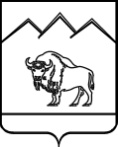 АДМИНИСТРАЦИЯ
муниципального образования Мостовский район Горького ул., д. 139, пгт Мостовской,Мостовский район, Краснодарский край, 352570 тел. (86192) 5-42-00, факс (86192) 5-17-96e-mail: mostovskoy@mo.krasnodar.ruОКПО 05053610, ОГРН 1022304340992ИНН 2342010887, КПП 234201001  _______________ № ____________   на № __________ от ____________